ПСИХОЛОГИЧЕСКИЕ ТРЕНИНГИ;ПРИЗВАНИЕ В РАБОТЕ С ДЕТЬМИ-СИРОТАМИ;ПСИХОЛОГИЧЕСКАЯ РЕАБИЛИТАЦИЯ СЕМЕ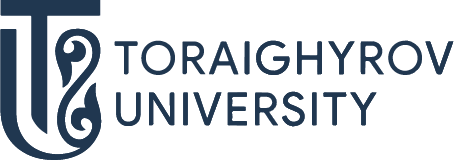 БІЛІМ БЕРУ БАҒДАРЛАМАЛАРЫ ӘЛЕМІН ТАНЫП БІЛ!В090	ӘЛЕУМЕТТІК ЖҰМЫС6В11401 - Әлеуметтік жұмысТРАЕКТОРИЯӘлеуметтік қамсыздандыру бакалаврыБОЛАШАҚТА ЖҰМЫСПЕН ҚАМТАМАСЫЗ ЕТУСІЗ ҚЫЗМЕТ ІСТЕЙ АЛАТЫН ОРЫНДАР:халықты әлеуметтік қорғау, білім беру, денсаулық сақтау, мәдениет жүйесіндегі әртүрлі ұйымдық-құқықтық нысандағы органдар, ұйымдар; пенитенциарлық жүйелер, мамандандырылған ұйымдардың әлеуметтік-педагогикалық, әлеуметтік-психологиялық қызметтері;балалар-жасөспірімдер клубтары, жастар ұйымдары мен бірлестіктері және т. б.;КІМ БОЛЫП ЖҰМЫС ІСТЕЙ АЛАДЫ:әлеуметтік психолог / педагог; геронтолог; конфликтолог;  және т.б.Дұрыс таңдау жаса – ToU оқуға кел